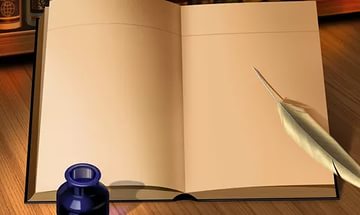 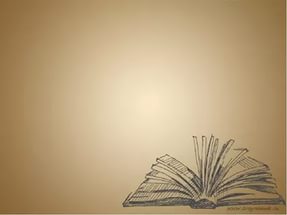 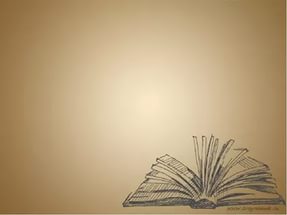 [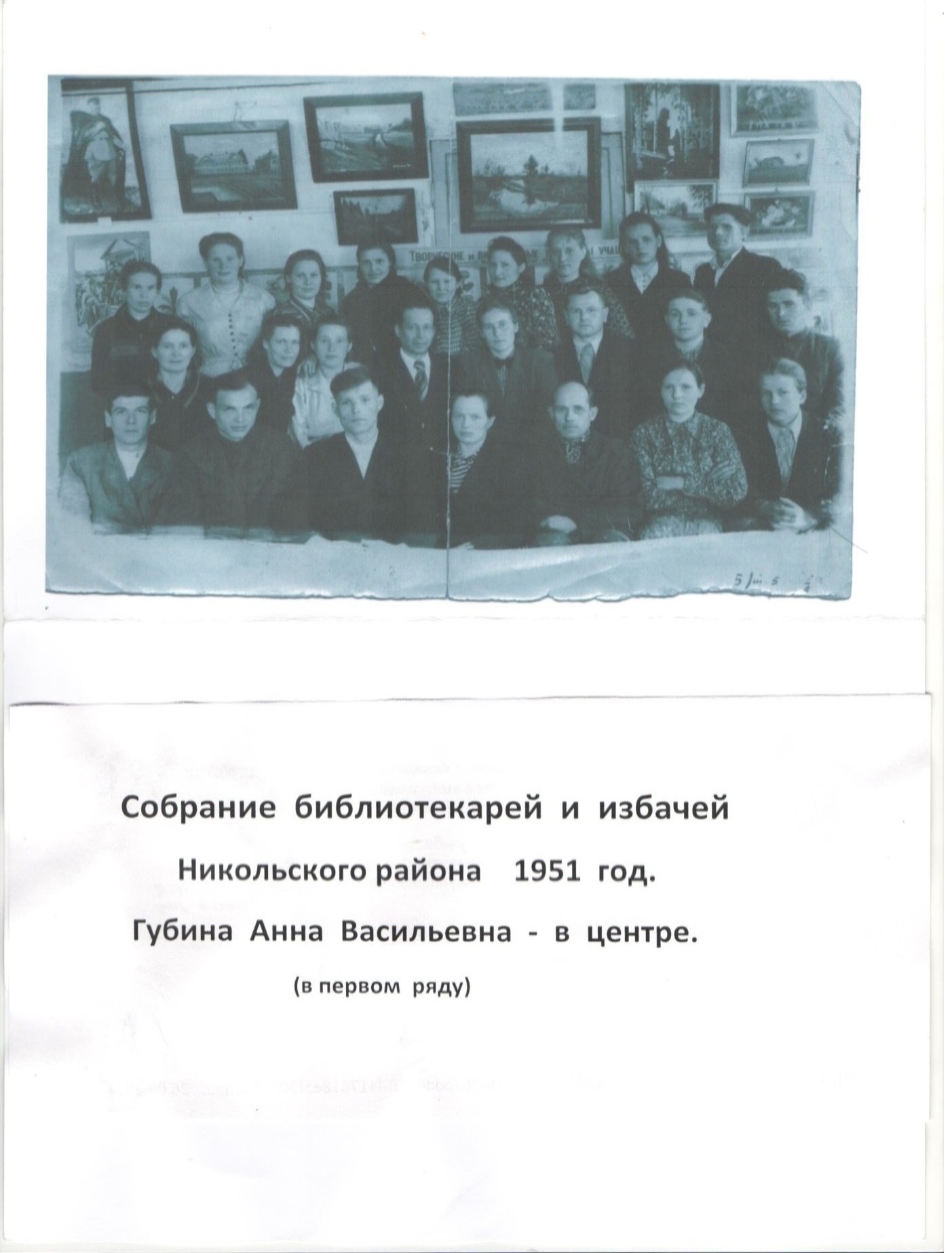 											-		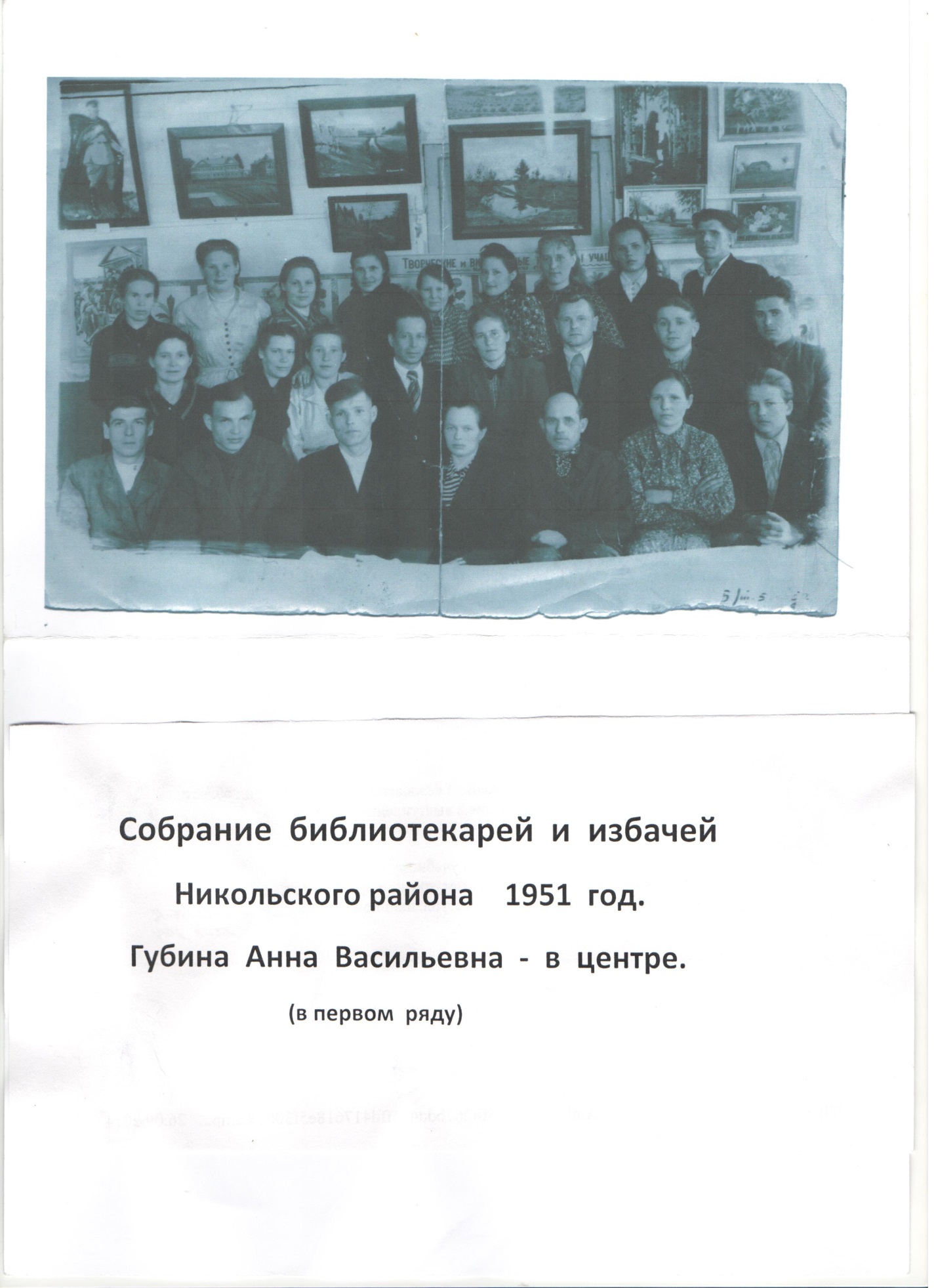 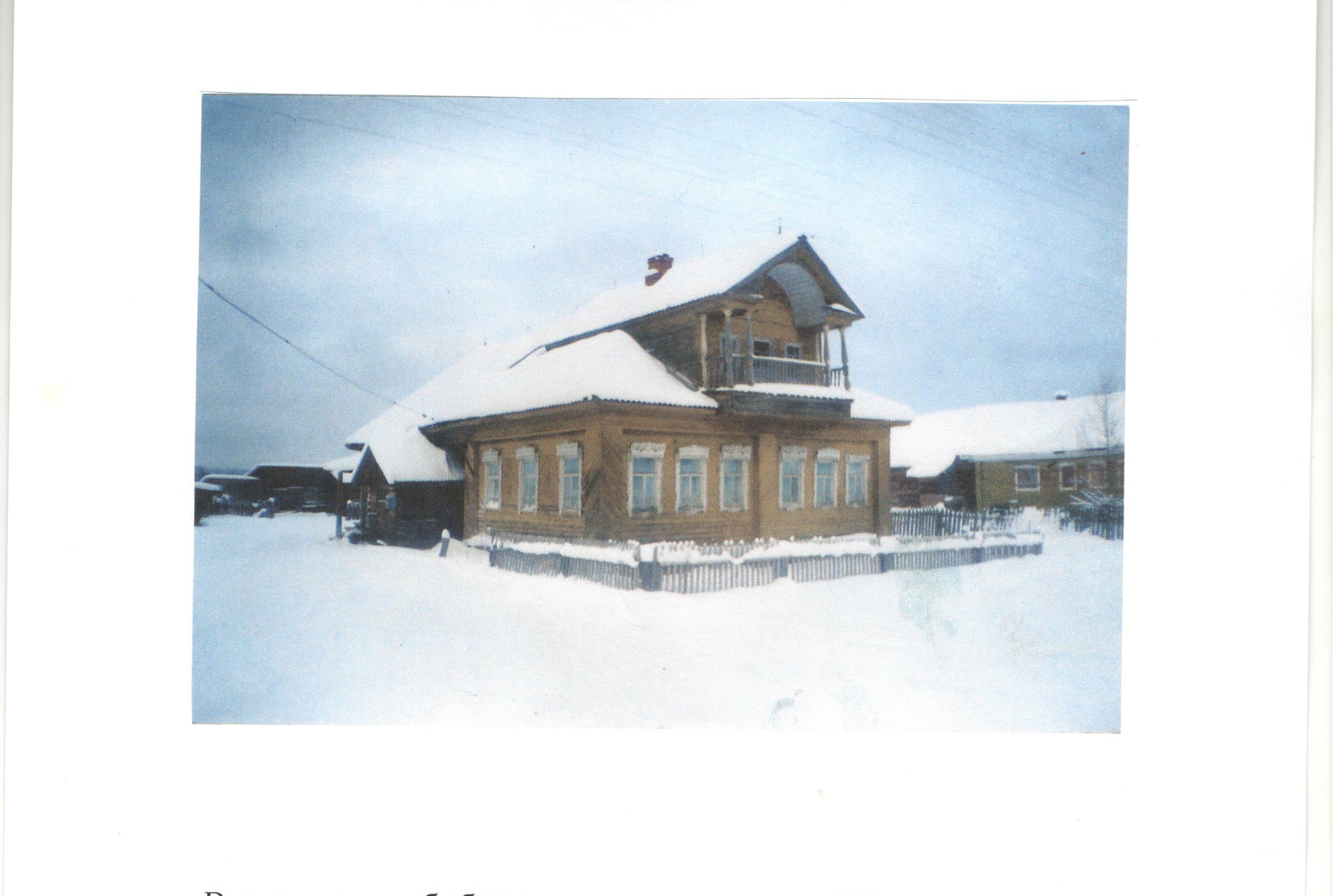 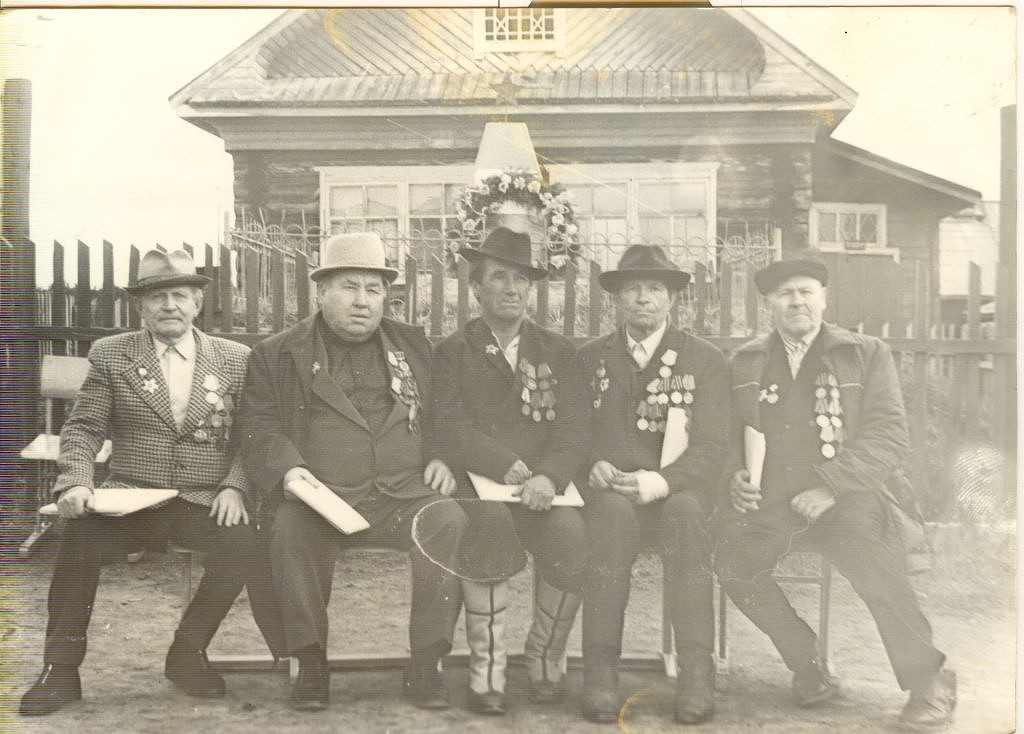               С приходом  Кузнецова  В.В. заметно  улучшается  работа библиотеки, проводятся  вечера,                         читательские  конференции.                 Выписки  из  годовых  отчетов:                            1956  год. «Читателей 410 ,  книжный  фонд 4291,  книговыдача  8128,  передвижек  -  3,                                              книгонош – 18, проводятся   вечера  и читательские  конференции». 		     1957  год. «Книжный  фонд  4553,  читателей  410, книговыдача  6555, передвижек  3,  книгонош  4,                                         вечеров  6,  книжных  выставок  40,  обзоров  73».                       1958  год. «Читателей  405,  книговыдача  6858,  конференций  и   вечеров  8,  обзоров  34,                                        передвижки  3, книгонош  9,  книжный  фонд  4994».                       Работа  Пермасской  библиотеки  отмечена  в  газете  «Никольский  коммунар»  от  16  апреля   1958 г.                      1959  год. «Книжный  фонд   5464, читателей  457,  выдано  книг  5246,  передвижек  3,  книгонош  11,				   вечеров  4,  выставок  26, обзоров  22».                      «В  Пермасской  библиотеке  проводятся  читательские  конференции» - газета «Никольский		      Коммунар»  от  3  июня  1959  года.                       «Ведется  большай  работа  с читателями» - газета  Никольский  коммунар  №  77 от 1 июня 1959  года.                       1960  год . «Проверена  работа библиотеки заведующим Никольской  районной  библиотекой                   	               Шиловским  М.Е.  Оказана  помощь  в  проведении  месячника,  составлен  план  работы,				      Книжный  фонд   6190,				      читателей  572,  книговыдача  6463,				      передвижек  5, книгонош  11,				      вечеров 4, книжных  выставок  28,                                           обзоров   24».            С 1960  года  в  Пермасской  библиотеке работает  Андреева  Маргарита  Павловна.            Маргарита  Павловна  только  что  окончила  библиотечный   техникум  в  г. В – Устюг.            Выписки  из  годовых  отчетов :             1961  год «Книжный  фонд  6585,  читателей  610, книговыдача  6759,  обзоров  24.                              От  библиотекарей  требовали  довести  книгу  до  каждой  семьи.  Семей  количество  416, в т.ч. 			   неграмотных   и  престарерых  70,  охвачено книгами  346  семей, передвижек  5, книгонош  11».			  «Библиотекарь  Андреева  Маргарита  Павловна  выступала  на  семинаре «Итоги  работы по			  доведению  книги  до  семьи».              Работа  Пермасской  библиотеки  отмечается  в  газете  «Никольский  коммунар»   от  2  марта  1960  года                            «Очаги  культуры  на  селе».  	   1962  год. «Книжный  фонд  6680, читателей  522,  книговыдача  6692,  проведено  массовых  мероприятий  10,			     книжных  выставок    18.			  Довести  книгу  до  387  семей, неграмотные  67. Охвачено  320  семей, передвижек  6, книгонош  11».			  В  марте  1962   на  районном  семинаре  поднят  вопрос  о  заочном  обучении М.П. Андреевой.                              Андреева  М.П. подала  заявление  в  институт.							              	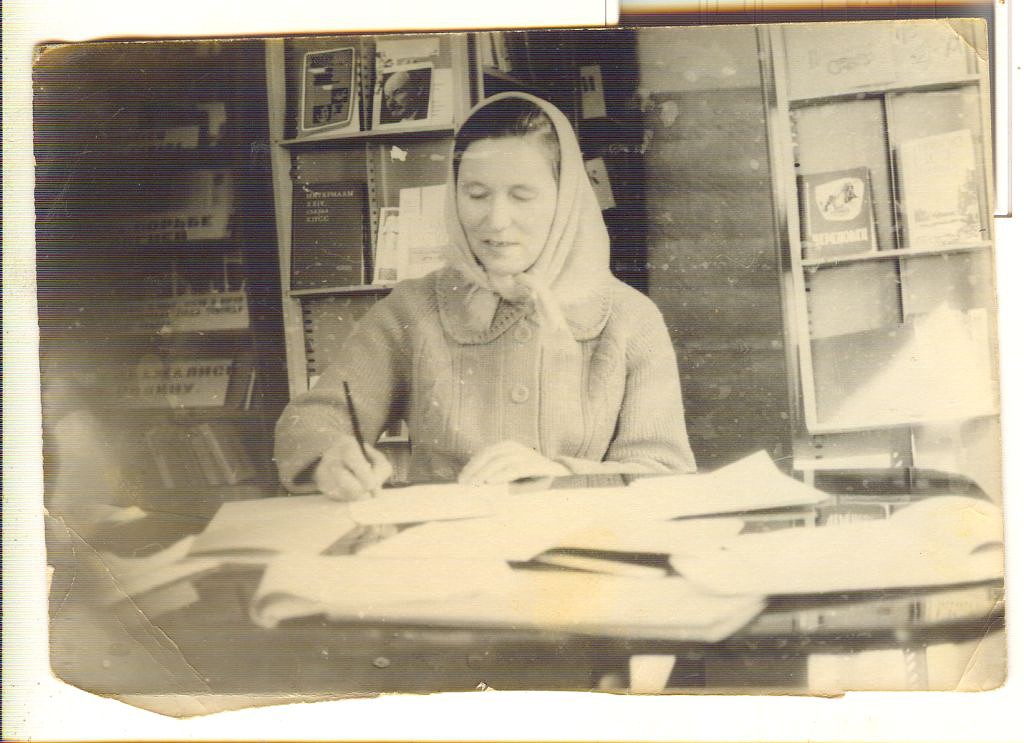 С1963  года  по   1987  год  в  Пермасской  библиотеке  работала    Берсенева  Ольга   Александровна.                       1963  год. «Книжный  фонд  7340,  читателей  615, книговыдача  7563, передвижек  5, книгонош  11,                                               конференций  8,  вечеров  4, обзоров  19, громких  чтений  246, книжных  выставок  9,	плакатов   6».	Сведения  о привлечении  к  чтению:  Доярки – 26, грамотных – 26,  читающих – 26.	Телятницы – 11, грамотных – 6, читающих -  6.	Свинарки - 2, грамотных - 2, читающиех – 2.	Механизаторы – 20, грамотных – 20, читающих – 20.                       1964 год. «Книжный  фонд 7672, читателей  756, книговыдача  8172, передвижек  7, книгонош – 11,	вечеров  26, книжных  выставок  7, громких  чтений 153».                       1965год. «Довела  книгу   до  каждой  семьи, выполнила  задание  по  охвату  каждого  грамотного.	Читателей  776, книговыдача  8414, книжный  фонд  7711, громких  чтений 147, 	 передвижек  7, вечеров 26,  книгонош  20.	Ольга  Александровна	вела  большую  работу   по  распространению  книг  читателям.                       1967 год. Газета  «Авангард» № 129 от  29  октября «В  библиотеке 780  читателей,                                          обслуживает  9  населенных  пунктов.  За  9  месяцев  8100  книговыдач,  в                                            каждой деревне  есть передвижки.  Большую  помощь  по  распространению                                                                     книги  оказывают  учащиеся,  20  человек  являются  книгоношами».                                                                                                                                                    Берсенева  О.А.                                    1979 год. «Авангард» № 61 от  29  мая.                            «Библиотека  механизаторам».                        «Пермасская  библиотека уделяет  особое  внимание  обслуживанию  механизаторов.                         Перед  посевной  мы  провели  читательскую   конференцию  на  тему  «Весенние                          заботы   механизатора». На конференции  выступили:  председатель  колхоза                          Кучумов  Н.А., секретарь  парторганизации  Берсенев  В.Н.. В помещении  библиотеки                          оформлены   книжные выставки: «Для  вас  механизаторы», «Весенний  день  год                         кормит», «Пользуйтесь  советом  книги».                         Организована  дополнительная  передвижка   в  колхозных  гаражах для  механизаторов,                           занятых  на  ремонте».								Берсенева   О.А.                         У  Ольги  Александровны  на  каждой  ферме был  красный  уголок, где она  проводила  беседы.                           Заслуженный  работник  культуры  Валентина  Ильинична  Гомзикова, будучи в  то  время  директором                           центральной  районной библиотеки , так  отзывалась  о её  работе:          « Ольга  Александровна хорошо  знает  библиотечное  дело. Бережно относится  к книгам  и  учит  этому           читателей. В помещении, где  расположилась  библиотека,           всегда  была  чистота  и  порядок, хорошее  оформление и           расположение имеющейся  литературы           придавали  особый  уют».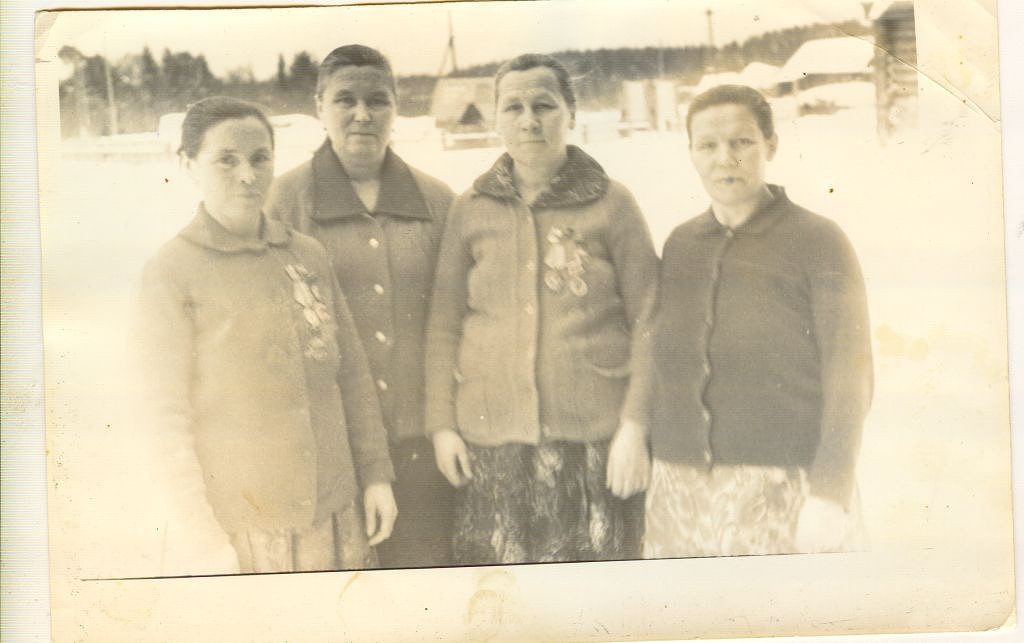   Ольга  Александровна  (вторая  слева) с  доярками  к-за  «Родина»Кучумова  Нина  Васильевна ферма дер. Дворище.Скрябина  Нина  СергеевнаДепутат  районного советаферма  Бродовица.Мишенева  Клавдия         Александровнаферма   Пермас.В    1971  году  библиотека   переезжает   в  новый  Дом  культуры,  библиотеке  передано  2  комнаты. В  1979  году Пермасской  библиотеке  было  присвоено  звание      «Библиотека  отличной  работы».  Пермасская  библиотека   считалась  одной  из  лучших.    ПОКАЗАТЕЛИ  РАБОТЫ  ПЕРМАССКОЙ  БИБЛИОТЕКИ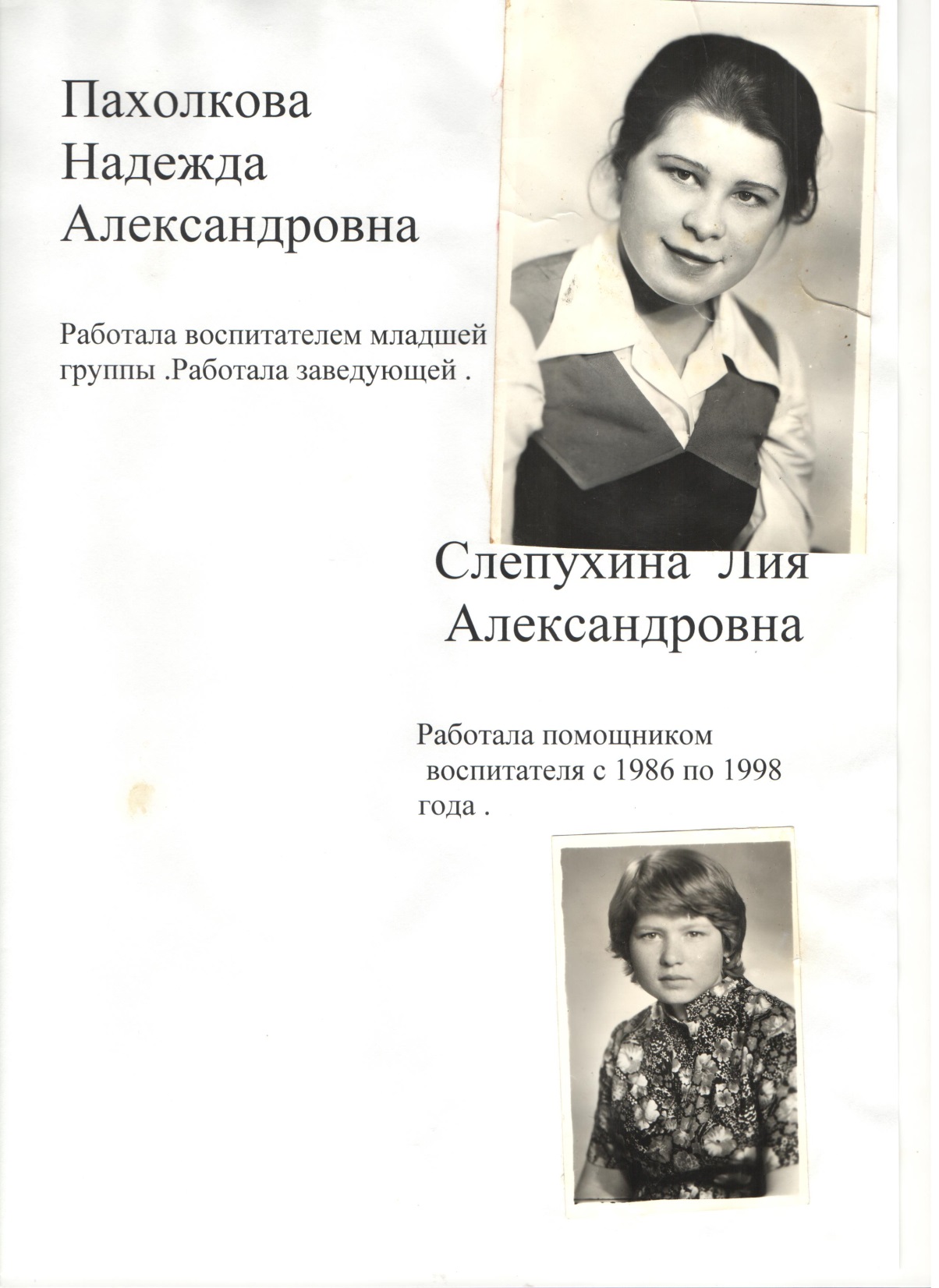 С 1987 года по апрель 1995 года в Пермасской библиотеке работала Пахолкова Надежда Александровна. Очень энергичный человек, прекрасный организатор, она вдохнула жизнь в работу библиотеки. Стало больше проводиться массовых мероприятий.   В августе 1989 года библиотека сгорела,  сгорели и все книги, уцелели лишь те, которые были на руках у учителей.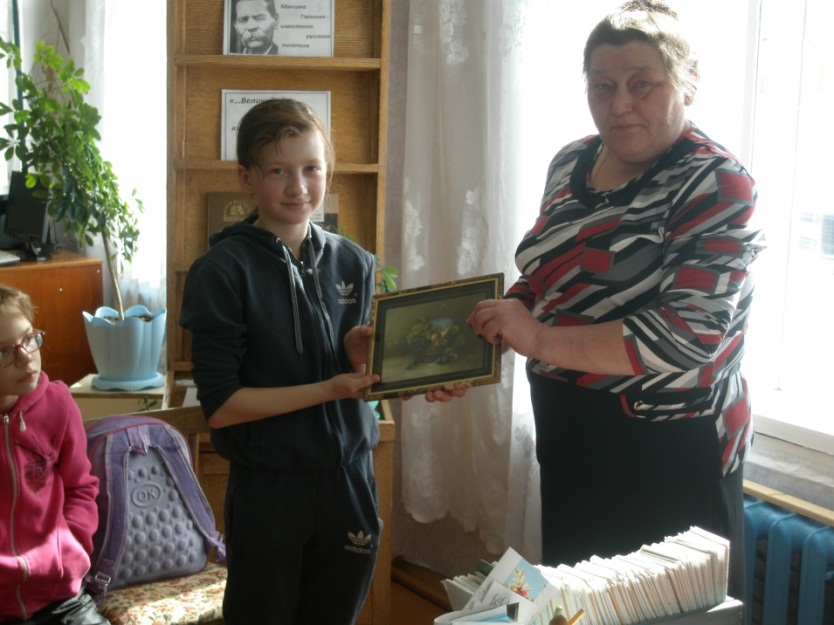 С 1995 года по настоящее время в библиотеке работает Нестерова Валентина Вениаминовна. За это время Валентина Вениаминовна смогла наладить добрые отношения с местным населением «от мала до велика». Ее знают и уважают руководители центральной районной библиотеки и отдела культуры Никольского муниципального района. Неутомимая труженица и оптимистка – она находит выход из любой ситуации. Провела великое множество мероприятий местного районного и областного уровня. Ведет активную переписку с дочерью поэта Александра Яшина, поддерживает  добрые отношения с поэтом Василием Михайловичем Мишеневым, уроженцем Пермасского поселения. Валентина Вениаминовна ведет активную общественную работу – неоднократно была председателем участковой избирательной комиссии,  она руководитель клуба «Добрые встречи», руководитель местного коллектива художественной самодеятельности «На завалинке».   ГОД  КНИЖНЫЙ  ФОНДЧИТАТЕЛИКНИГОВЫДАЧАПОСЕЩЕНИЯ1980908273516297387819819657735163273030198210405736164693639198311 71736165273608198412183746165353153198513494747167293674198614700747168412895198715105750168942948198815105750180253484198910745281560025411990525106461750199146775081122619361992538545912018236219935845388818621931994595435710165238519956137352108883105199662913511109027241997629335094392767199862933539305255519996080200061923429479295420016332342945623992002654835094562475200364443449440200720043369426231620053319396240920063208918229720076491320884523142008649132088352361200964243009093250420106336300907824552011613430091642591201263403009246281720136340300896434482014ПрисоединенаПереселенческаябиблиотека с 1 июня6612327948536282015ПрисоединенаКудангская  б-кас  1  апреля6939546147659923